Тестування за темою «Статика».Варіант 10 -А1. Момент сили F відносно точки О дорівнює... 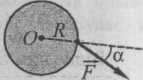 2.	У якому положенні людини в човні рівновага буде найстійкішою?
А   Людина сидить на кормі човна.          Б   Людина сидить на носі човна.                   В   Людина стоїть посередині човна.        Г   Людина лежить на дні човна.3.	Через отвір у центрі лінійки проділи металеву спицю. Яке з нижченаведених тверджень є правильним?
А   Рівновага лінійки буде стійкою.           Б   Рівновага лінійки буде нестійкою.                                        В   Рівновага лінійки буде байдужою.         Г   Лінійка не буде в рівновазі.4.	Укажіть неправильне твердження.А   Центр мас тіла не може бути поза тілом.Б   Що вище положення центра мас, то менш стійким є тіло.В   Що більша площа опори, то стійкішим є тіло.Г   Центр мас ромба міститься в точці перетину його діагоналей.5.    Установіть відповідність між силою та виразом, за яким можна обчислити момент цієї сили відносно осі обертання, що проходить через точку О (див. рис).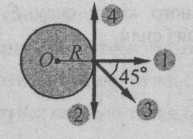 А FR	УБ FR/2В 0Г  -FR/2                                                                        Д  -FR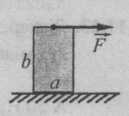 6.    Ящик зі сторонами а =  та b=60см має масу . Яку горизонтальну силу слід прикласти до верхньої грані ящика (див. рис), щоб перекинути його через ребро?          А  45 Н                          Б  30 Н                           В  15 Н                           Г 7,5 Н.7.	До одного кінця однорідного та горизонтально розташованого стержня завдовжки       підвішений вантаж, маса якого дорівнює . Стержень буде в рівновазі, якщо його підперти на відстані  від точки підвісу вантажу. Визначте масу стержня.А ;	Б ;	В ;	Г .8.     Вантаж, маса якого дорівнює , підвішений до стелі за допомогою двох тросів так, як показано на рисунку. Визначте силу натягу кожного з тросів, урахувавши заданий масштаб.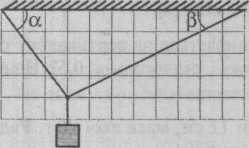 АБВГFRFR sinαFR cosαFR tgα